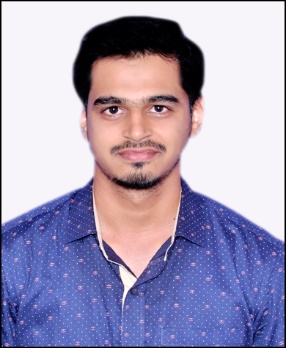 Syed    Syed.364182@2freemail.com 	 DubaiCAREER OBJECTIVE	An ambitious, creative and dedicated Civil Engineering Professional with about 4 years result driven experience, aspiring a career in the field of construction industry to utilize acquired skills and knowledge in achieving organizational goals, while attaining personal and professional growth. Seeking a challenging assignment as a,Site Engineerin a growth oriented organization of reputeQUALIFICATIONBachelor of Engineering in Civil Engineering (2009-2013) with First Classfrom Visvesvaraya Technological University, Karnataka, IndiaWORK EXPERIENCEMahaveer Infratech, Mysore						Mar 2016-Mar 2017	Position: 	Site cum Planning Engineer Project:	G+8 Residential Apartment ‘Adeswar Vatika’ with 200 Flats.Mahaveer Foundation, Mysore						Aug 2013-Feb 2016 Position: 	Site Engineer Project:	G+7 Residential Apartment ‘Parshwa Vatika’ with 77 Flats.JOB RESPONSIBILITITESGenerally responsible for implementations of all civil works at site.Interpreting details/ drawings and carrying out works as per approved drawings.Monitoring RCC related shuttering, formwork and rebar detailing prior to concrete pouring.Checking masonry construction as per drawings from clients.Preparation of daily, weekly, monthly, reports on work progress using PrimaveraCoordinating and controlling MEP works by regular inspections in coordination with MEP Engineer.Supervision of workers and foreman as per standard method statements prior to start of works.Monitoring finishes works as per finishing schedule, material approvals and drawings and to the satisfaction of the Architect.Preparation of bar bending schedule, BOQ’s etc.,Taking final measurements and quantities at site for submission of contractor’s payment invoice.Preparing PO to order Material from vendors and follow-up of the sameCoordinating with Consultant’s representatives for Inspection of works and site instructions.Following all the statutory parameters/ approvals from competent authorities on the basis of daily, weekly and monthly review as well as monitoring and reporting them in time to Construction ManagerEnsuring strict adherence to safety precautions and other site related ethics, in collaboration with the Project Manager.In charge of setting up regular meetings between Project Manager, Consultants and Contractors.Also in charge of inspecting flooring works such as tiles, granite and marble.ACADEMIC ACHIEVEMENTSSteel Design Competition: Bagged 1st place in the National Level Student Steel Design Competition organised by Association of Consulting Civil Engineers (Mysore Chapter).Mini project: A mini project under the title “Ecologically sustainable development of Residential buildings” was conducted in the 6th semester of engineering course.Technical paper presentations: Have participated in various technical paper presentation competitions at college and inter-collegiate levels.TECHNICAL SKILLSAutoCADMS officeSTAAD Pro (Basic)Primavera P6 (Basic)PERSONAL SKILLSComprehensive problem solving capability.Desire and willing to work in a team.Quick learner and can easily adapt to new and changing situations.PERSONAL DETAILSDate of Birth			: 11-Oct-1991Gender			: MaleMarital Status			: SingleVisa Status			: Visit VisaLanguages known		: English, Hindi, Urdu and Kannada. Arabic (to read)